ДУМА АСТРАХАНСКОЙ ОБЛАСТИПОСТАНОВЛЕНИЕот 26 августа 2021 г. N 353/11О ПОЛОЖЕНИИ ОБ ОБЩЕСТВЕННОМ МОЛОДЕЖНОМ ПАРЛАМЕНТЕПРИ ДУМЕ АСТРАХАНСКОЙ ОБЛАСТИРассмотрев проект постановления Думы Астраханской области "О Положении об общественном молодежном парламенте при Думе Астраханской области", внесенный депутатом Думы Астраханской области Мартыновым И.А., Дума Астраханской области постановляет:1. Утвердить Положение об общественном молодежном парламенте при Думе Астраханской области (прилагается).2. Признать утратившими силу:- Постановление Думы Астраханской области от 12.04.2012 N 185/3 "О Положении об общественном молодежном парламенте при Думе Астраханской области";- Постановление Думы Астраханской области от 24.07.2014 N 425/7 "О внесении изменения в Положение об общественном молодежном парламенте при Думе Астраханской области, утвержденное постановлением Думы Астраханской области от 12.04.2012 N 185/3";- Постановление Думы Астраханской области от 09.02.2017 N 60/2 "О внесении изменений в Положение об общественном молодежном парламенте при Думе Астраханской области, утвержденное постановлением Думы Астраханской области от 12.04.2012 N 185/3";- Постановление Думы Астраханской области от 11.07.2017 N 386/9 "О внесении изменений в Положение об общественном молодежном парламенте при Думе Астраханской области, утвержденное постановлением Думы Астраханской области от 12.04.2012 N 185/3".3. Опубликовать настоящее Постановление в средствах массовой информации.4. Настоящее Постановление вступает в силу с 1 октября 2021 года.Председатель ДумыАстраханской областиИ.А.МАРТЫНОВПриложениек Постановлению ДумыАстраханской областиот 26 августа 2021 г. N 353/11ПОЛОЖЕНИЕОБ ОБЩЕСТВЕННОМ МОЛОДЕЖНОМ ПАРЛАМЕНТЕПРИ ДУМЕ АСТРАХАНСКОЙ ОБЛАСТИГлава 1. ОБЩИЕ ПОЛОЖЕНИЯ1. Общественный молодежный парламент при Думе Астраханской области (далее - Молодежный парламент) является совещательным и консультативным органом при Думе Астраханской области (далее - Дума).2. Молодежный парламент осуществляет свою деятельность на общественных началах в соответствии с настоящим Положением и Регламентом общественного молодежного парламента (далее - Регламент).3. Молодежный парламент формируется на добровольной основе на срок полномочий Думы соответствующего созыва.Глава 2. ОСНОВНЫЕ ЦЕЛИ И ЗАДАЧИДЕЯТЕЛЬНОСТИ МОЛОДЕЖНОГО ПАРЛАМЕНТА1. Основными целями Молодежного парламента являются:1) содействие в создании условий для проявления инициатив молодежи при формировании и реализации государственной молодежной политики на территории Астраханской области;2) содействие в приобщении наиболее активных и подготовленных молодых граждан к парламентской деятельности, формировании их правовой и политической культуры;3) поддержка созидательной, гражданской активности молодежи.2. Основными задачами деятельности Молодежного парламента являются:1) информирование Думы о положении молодежи в регионе, наиболее актуальных проблемах молодежи, деятельности молодежных общественных организаций;2) разработка предложений по совершенствованию законодательства, затрагивающего права и законные интересы граждан, в том числе молодежи;3) взаимодействие с органами государственной власти Астраханской области, организациями, общественными объединениями в сфере разработки законодательных инициатив, направленных на защиту прав и законных интересов граждан, в том числе молодежи;4) изучение мнения молодых граждан о деятельности органов государственной власти Астраханской области в сфере молодежной политики;5) осуществление взаимодействия с Общественной молодежной палатой (Молодежным парламентом) при Государственной Думе Федерального Собрания Российской Федерации, другими молодежными объединениями и структурами, созданными при органах государственной власти и местного самоуправления в субъектах Российской Федерации.Глава 3. ПРАВА И ОБЯЗАННОСТИ МОЛОДЕЖНОГО ПАРЛАМЕНТА1. Для реализации поставленных задач деятельности Молодежный парламент имеет право:1) в лице своих представителей участвовать (с правом совещательного голоса) в заседаниях комитетов Думы;2) направлять субъектам права законодательной инициативы предложения о внесении изменений в федеральное законодательство и законодательство Астраханской области;3) организовывать и проводить семинары, консультации, конференции и встречи по актуальным молодежным проблемам;4) привлекать к своей деятельности образовательные организации, научные учреждения, информационные центры, другие специализированные организации, ученых и специалистов, других лиц, заинтересованных в решении задач деятельности Молодежного парламента;5) обмениваться информацией с органами государственной власти Астраханской области, органами местного самоуправления, организациями, общественными объединениями, расположенными на территории Астраханской области, участвовать в мероприятиях, цель которых совпадает с задачами деятельности Молодежного парламента;6) вести информационно-аналитическую, консультативную и иную деятельность, направленную на реализацию молодежной политики в Астраханской области;7) осуществлять иные действия, направленные на реализацию задач деятельности Молодежного парламента, в пределах своей компетенции.2. Молодежный парламент обязан информировать Думу о своей деятельности не реже чем один раз в полугодие.Глава 4. СОСТАВ И ПОРЯДОКФОРМИРОВАНИЯ МОЛОДЕЖНОГО ПАРЛАМЕНТА1. Членами Молодежного парламента могут быть граждане Российской Федерации в возрасте от 18 до 35 лет (включительно) на момент делегирования или избрания по конкурсу, проживающие на территории Астраханской области.2. Молодежный парламент формируется на добровольной основе в составе:1) представителей от фракций Думы - по одному от каждой фракции;2) представителей от представительных органов муниципальных районов Астраханской области - по одному от каждого муниципального района Астраханской области;3) представителей от представительных органов городских округов Астраханской области - по одному от каждого городского округа Астраханской области;4) пяти представителей от Губернатора Астраханской области;5) пяти государственных гражданских служащих Астраханской области, замещающих должности государственной гражданской службы в аппарате Думы, предложенных Председателем Думы;6) победителей конкурса по формированию Молодежного парламента - 13 человек;7) одного представителя Астраханского регионального отделения российского движения детей и молодежи.(п. 7 введен Постановлением Думы Астраханской области от 16.02.2023 N 23/1)3. В течение 30 календарных дней со дня первого заседания Думы соответствующего созыва на официальном сайте Думы в информационно-телекоммуникационной сети "Интернет" (далее - сайт Думы) размещается объявление о формировании состава Молодежного парламента. Объявление должно содержать информацию о сроках и порядке представления предложений о выдвижении кандидатур в состав Молодежного парламента.Предложения о выдвижении кандидатур в состав Молодежного парламента представляются в Думу в течение 45 календарных дней со дня размещения на сайте Думы объявления о формировании состава Молодежного парламента.4. Информация о проведении процедуры формирования состава Молодежного парламента доводится до сведения Губернатора Астраханской области, а также органов и объединений, указанных в пунктах 1 - 3, 7 части 2 настоящей главы, структурным подразделением аппарата Думы, ответственным за обеспечение деятельности Молодежного парламента, в течение пяти календарных дней после размещения указанного в части 3 настоящей главы объявления.(в ред. Постановления Думы Астраханской области от 16.02.2023 N 23/1)5. Инициаторы выдвижения кандидатов в состав Молодежного парламента, а также кандидаты, изъявившие желание участвовать в конкурсе по формированию Молодежного парламента, направляют в Думу следующие документы:1) копия паспорта кандидата или документа, заменяющего паспорт гражданина Российской Федерации;2) анкета, заполненная и подписанная кандидатом, согласно приложению 1 к настоящему Положению;3) письменное согласие кандидата на включение его в состав Молодежного парламента согласно приложению 2 к настоящему Положению;4) согласие кандидата на обработку его персональных данных согласно приложению 3 к настоящему Положению;5) две цветные фотографии размером 3 x 4;6) решение либо протокол заседания органа, объединения, на котором было принято решение о выдвижении кандидата, - для кандидатов, указанных в пунктах 1 - 3, 7 части 2 настоящей главы;(в ред. Постановления Думы Астраханской области от 16.02.2023 N 23/1)7) программа кандидата, содержащая информацию о целях выдвижения в Молодежный парламент, а также отражающая актуальные социально значимые проблемы в сфере молодежной политики и предусматривающая возможные пути их решения, - для кандидатов, избираемых на конкурсной основе.6. Председатель Думы направляет поступившие в Думу документы по кандидатурам, которые включаются в состав Молодежного парламента без участия в конкурсе, а также решение конкурсной комиссии, принятое в соответствии с главой 6 настоящего Положения, в структурное подразделение аппарата Думы, ответственное за обеспечение деятельности Молодежного парламента, для подготовки проекта постановления Думы.7. Состав Молодежного парламента утверждается постановлением Думы, принимаемым большинством голосов от установленного числа депутатов Думы.(в ред. Постановления Думы Астраханской области от 26.05.2022 N 157/5)8. Постановление о составе Молодежного парламента в течение семи календарных дней после принятия публикуется на официальном сайте Думы в разделе "Общественный молодежный парламент при Думе Астраханской области".Глава 5. КОНКУРСНАЯ КОМИССИЯ1. Документы, поступившие от кандидатов, избираемых на конкурсной основе, рассматриваются конкурсной комиссией, которая создается распоряжением Председателя Думы в течение одного месяца со дня первого заседания Думы соответствующего созыва.2. Число членов конкурсной комиссии не может быть менее пяти человек.3. Персональный состав конкурсной комиссии, а также ее председатель определяются Председателем Думы.Глава 6. ПРОЦЕДУРА ПРОВЕДЕНИЯ КОНКУРСА1. Заседание конкурсной комиссии проводится в течение 20 календарных дней после окончания срока по направлению предложений о выдвижении кандидатур в состав Молодежного парламента в Думу, установленного частью 3 главы 4 настоящего Положения.2. Все кандидаты, своевременно и в полном объеме подавшие для участия в конкурсе документы и материалы, указанные в части 5 главы 4 настоящего Положения, допускаются к участию в конкурсе.Документы, представленные несвоевременно и не в полном объеме, возвращаются кандидатам председателем конкурсной комиссии в течение пяти рабочих дней без рассмотрения.3. За пять календарных дней до дня заседания конкурсной комиссии членам комиссии для ознакомления направляются анкеты и программы кандидатов, подавших документы для участия в конкурсе.4. Конкурс проводится в формате публичной презентации кандидатами собственных программ, представленных на конкурс, в присутствии членов комиссии. Каждому кандидату отводится до пяти минут на выступление и две минуты для ответов на вопросы.Выступление каждого кандидата оценивается членами конкурсной комиссии по следующим критериям:1) актуальность, востребованность и реалистичность программы;2) возможность законодательного решения проблемы, изложенной в программе;3) опыт общественной деятельности и достигнутые результаты;4) компетентность кандидата и аргументированность его выступления при защите своей программы.Конкурсной комиссией должно быть обеспечено всестороннее, полное и объективное изучение представленных на конкурс материалов, выступлений кандидатов, организованных ими общественно значимых мероприятий, опыта общественной деятельности и достижений.5. Конкурсная комиссия принимает одно из следующих решений:- рекомендовать кандидата включить в состав Молодежного парламента;- отклонить кандидатуру.6. Конкурсная комиссия правомочна принимать решения, если на заседании конкурсной комиссии присутствует не менее половины ее членов.7. Решения конкурсной комиссии принимаются большинством голосов от числа членов конкурсной комиссии, присутствовавших на заседании. В случае равенства числа голосов голос председателя конкурсной комиссии считается решающим.8. Решение конкурсной комиссии оформляется протоколом, подписывается членами конкурсной комиссии, принявшими участие в заседании конкурсной комиссии, и направляется Председателю Думы в течение трех рабочих дней после дня заседания конкурсной комиссии.9. В течение 14 календарных дней после заседания конкурсной комиссии каждому кандидату, принимавшему участие в конкурсе, по электронной почте направляется информационное сообщение о результатах его участия в конкурсе.Глава 7. СТАТУС ЧЛЕНА МОЛОДЕЖНОГО ПАРЛАМЕНТА1. Член Молодежного парламента осуществляет свою деятельность на общественных началах.2. Члену Молодежного парламента на срок его полномочий выдается удостоверение члена Молодежного парламента, согласно приложению 4 к настоящему Положению. Удостоверение действительно при предъявлении паспорта гражданина Российской Федерации или заменяющего его документа.3. Члены Молодежного парламента имеют право:1) участвовать в деятельности Молодежного парламента и путем голосования принимать решения по реализации задач деятельности Молодежного парламента;2) вносить на рассмотрение Молодежного парламента предложения, связанные с его деятельностью.4. Члены Молодежного парламента обязаны:1) присутствовать на всех заседаниях Молодежного парламента, заседаниях комитетов и рабочих групп, членами которых они являются, и активно содействовать достижению целей и решению задач, стоящих перед Молодежным парламентом;2) не допускать действий, наносящих ущерб авторитету, деятельности Думы, Молодежного парламента и его членов.5. В случае невозможности присутствовать на заседании Молодежного парламента по уважительной причине член Молодежного парламента заблаговременно информирует об этом Председателя Молодежного парламента.Член Молодежного парламента, не присутствующий на заседании Молодежного парламента, обязан в течение десяти календарных дней со дня заседания Молодежного парламента представить Председателю Молодежного парламента письменное объяснение и (или) документы, подтверждающие уважительную причину своего отсутствия на заседании Молодежного парламента.Уважительными причинами являются отпуск, командировка, регистрация брака члена Молодежного парламента, режим трудовой и учебной деятельности, болезнь члена Молодежного парламента, смерть близкого родственника члена Молодежного парламента.Глава 8. ОРГАНИЗАЦИЯ ДЕЯТЕЛЬНОСТИ МОЛОДЕЖНОГО ПАРЛАМЕНТА1. Молодежный парламент по направлениям своей деятельности принимает решения, носящие рекомендательный характер, которые председатель Молодежного парламента при необходимости доводит до сведения соответствующих органов, организаций и структур.2. Порядок проведения заседаний Молодежного парламента и структура Молодежного парламента определяются Регламентом.3. Первое заседание Молодежного парламента должно состояться не позднее двух месяцев со дня принятия Думой постановления о составе Молодежного парламента.4. Первое заседание Молодежного парламента открывает и ведет до избрания председателя Молодежного парламента Председатель Думы или по его поручению один из заместителей Председателя Думы или председатель комитета Думы, в ведении которого находятся вопросы молодежной политики.Глава 9. ПРЕКРАЩЕНИЕ ПОЛНОМОЧИЙ ЧЛЕНА МОЛОДЕЖНОГО ПАРЛАМЕНТА1. Полномочия члена Молодежного парламента прекращаются в день первого заседания Думы нового созыва, за исключением случаев досрочного прекращения полномочий члена Молодежного парламента в порядке, установленном настоящим Положением.2. Полномочия члена Молодежного парламента прекращаются досрочно в случае:1) письменного заявления члена Молодежного парламента о прекращении его полномочий;2) принятия решения о ротации члена Молодежного парламента субъектом, выдвинувшим своего представителя в соответствии с пунктами 1 - 5, 7 части 2 главы 4 настоящего Положения;(в ред. Постановления Думы Астраханской области от 16.02.2023 N 23/1)3) систематической (три раза и более в течение 12 месяцев) неявки без уважительной причины на заседание Молодежного парламента;4) нарушения членом Молодежного парламента Кодекса этики членов Молодежного парламента, установленного решением Молодежного парламента, в порядке, определенном Регламентом;5) утраты членом Молодежного парламента гражданства Российской Федерации;6) досрочного прекращения полномочий Молодежного парламента;7) признания члена Молодежного парламента безвестно отсутствующим либо объявления его умершим на основании решения суда, вступившего в законную силу;8) вступления в законную силу решения суда об ограничении дееспособности члена Молодежного парламента либо признании его недееспособным;9) вступления в законную силу обвинительного приговора суда в отношении лица, являющегося членом Молодежного парламента;10) смерти члена Молодежного парламента.3. Решение о досрочном прекращении полномочий члена Молодежного парламента оформляется постановлением Думы, принимаемым без дополнительного голосования, за исключением случаев, предусмотренных пунктами 3, 4 части 2 настоящей главы.4. Решение о досрочном прекращении полномочий члена Молодежного парламента в случаях, предусмотренных пунктами 3, 4 части 2 настоящей главы, оформляется постановлением Думы, принимаемым большинством голосов от установленного числа депутатов Думы.(в ред. Постановления Думы Астраханской области от 26.05.2022 N 157/5)Глава 10. ПОРЯДОК РОТАЦИИ ЧЛЕНОВ МОЛОДЕЖНОГО ПАРЛАМЕНТАИ ЗАМЕЩЕНИЯ ВАКАНТНЫХ МЕСТ В МОЛОДЕЖНОМ ПАРЛАМЕНТЕ1. Субъект, делегировавший своих представителей в состав Молодежного парламента в соответствии с главой 4 настоящего Положения, вправе производить ротацию своих представителей в Молодежном парламенте путем направления соответствующего письма в Думу и делегирования другого кандидата в соответствии с порядком формирования Молодежного парламента, установленного настоящим Положением.2. В случае досрочного прекращения полномочий члена Молодежного парламента образовавшееся вакантное место члена Молодежного парламента, включенного в состав Молодежного парламента без участия в конкурсе, замещается путем делегирования другого кандидата в соответствии с порядком формирования Молодежного парламента, установленного настоящим Положением.3. В случае досрочного прекращения полномочий члена Молодежного парламента, избранного по конкурсу, замещение вакантного места члена Молодежного парламента осуществляется в порядке, предусмотренном настоящим Положением для избрания членов Молодежного парламента по конкурсу.Глава 11. ПОРЯДОК ДОСРОЧНОГО ПРЕКРАЩЕНИЯПОЛНОМОЧИЙ МОЛОДЕЖНОГО ПАРЛАМЕНТАПолномочия Молодежного парламента могут быть прекращены досрочно в случаях:1) принятия Молодежным парламентом решения о самороспуске;2) принятия Думой постановления о прекращении деятельности Молодежного парламента;3) досрочного прекращения полномочий Думы.Глава 12. ОБЕСПЕЧЕНИЕ ДЕЯТЕЛЬНОСТИ МОЛОДЕЖНОГО ПАРЛАМЕНТАОрганизационное и информационное обеспечение деятельности Молодежного парламента осуществляется аппаратом Думы.Приложение 1к Положению об общественноммолодежном парламентепри Думе Астраханской области       Анкета кандидата в члены общественного молодежного парламента                       при Думе Астраханской области    1. Фамилия, имя, отчество (при наличии).    2. Дата/ место рождения.    3. Образование.    4. Место учебы (учебное заведение, факультет, курс, группа).    5. Место работы, должность.    6. Сведения о наличии /отсутствии судимости.    7. Выполняемая общественная работа.    8. Сфера увлечений и интересов.    9. Достижения (в науке, спорте, искусстве и т.п.).    10. Жизненные ценности.    11.  Цели  участия  в деятельности общественного молодежного парламентапри Думе Астраханской области.    12. Домашний адрес, мобильный телефон.    13. Служебный адрес, телефон.    14. Адрес электронной почты.    Дата _____________                              Подпись _______________Приложение 2к Положению об общественноммолодежном парламентепри Думе Астраханской области                                            Председателю Думы                                            Астраханской области                                            от ____________________________                                            _______________________________                                            (фамилия,     имя,     отчество                                            (при наличии), адрес)                                 Согласие        на включение в состав общественного молодежного парламента                       при Думе Астраханской области    Я, ___________________________________________________________________,                   (фамилия, имя, отчество (при наличии)даю   согласие   на  включение  моей  кандидатуры  в  состав  общественногомолодежного парламента при Думе Астраханской области.    "___" __________ 20 __ года                 ___________________________Приложение 3к Положению об общественноммолодежном парламентепри Думе Астраханской области                              Председателю Думы                              Астраханской области                              от __________________________________________                              _____________________________________________                              (фамилия, имя, отчество (при наличии), адрес,                              номер  основного  документа,  удостоверяющего                              личность,  сведения о  дате выдачи указанного                              документа  и  выдавшем  его  органе  субъекта                              персональных  данных либо его  представителя,                              реквизиты  доверенности или иного  документа,                              подтверждающего   полномочия    представителя                              субъекта  персональных данных  (при получении                              согласия    от     представителя     субъекта                              персональных данных)                                 СОГЛАСИЕ                     НА ОБРАБОТКУ ПЕРСОНАЛЬНЫХ ДАННЫХ    Я, ___________________________________________________________________,       (фамилия, имя, отчество (при наличии) субъекта персональных данных)с  целью  включения  моей  кандидатуры  в  состав общественного молодежногопарламента  при  Думе  Астраханской  области,  в  соответствии со статьей 9Федерального закона от 27 июля 2006 года N 152-ФЗ "О  персональных  данных"даю   согласие   Думе   Астраханской   области,  расположенной  по  адресу:Российская Федерация, Астраханская область, г. Астрахань, ул. Володарского,15, на обработку следующих моих персональных данных:    - фамилия, имя, отчество;    -   паспортные   данные   или  данные  документа,  заменяющего  паспортгражданина Российской Федерации;    -  сведения о  месте  учебы  или работы, наличии/ отсутствии судимости,домашний  адрес,  мобильный  телефон,  служебный  адрес, служебный телефон,адрес электронной  почты путем сбора, систематизации, накопления, хранения,уточнения   (обновления,    изменения),    использования,    обезличивания,блокирования персональных данных и передачи третьим лицам.    Я   проинформирован (а),  что  Дума  Астраханской  области  гарантируетобработку   моих   персональных   данных   в   соответствии  с  действующимзаконодательством   Российской  Федерации  как  автоматизированным,  так  инеавтоматизированным способом.    Данное  согласие  действительно  с  подписания  настоящего  согласия доокончания  срока  полномочий  общественного молодежного парламента при ДумеАстраханской области.    Данное  согласие  может  быть  отозвано  посредством  моего письменногозаявления в адрес Думы Астраханской области.    Подтверждаю,  что, давая такое согласие, я действую по собственной волеи в своих интересах.    "___" ___________ 20 __ года                ___________________________                                                         (подпись)Приложение 4к Положению об общественноммолодежном парламентепри Думе Астраханской областиОПИСАНИЕ УДОСТОВЕРЕНИЯ ЧЛЕНА ОБЩЕСТВЕННОГО МОЛОДЕЖНОГОПАРЛАМЕНТА ПРИ ДУМЕ АСТРАХАНСКОЙ ОБЛАСТИУдостоверение члена общественного молодежного парламента при Думе Астраханской области подписывается Председателем Думы Астраханской области и представляет собой бумажную, с последующим ламинированием, карточку размером 8 x 11 см.На лицевой стороне удостоверения предусматривается трехцветный фон с переходом цветов в следующей последовательности: белый, синий, красный. Помещается надпись "Удостоверение N", надпись в одну строку - "ДУМА АСТРАХАНСКОЙ ОБЛАСТИ". Ниже номера удостоверения в две строки помещаются фамилия, имя, отчество члена общественного молодежного парламента при Думе Астраханской области, слова "член общественного молодежного парламента при Думе Астраханской области". Ниже, в правой части удостоверения, - место для цветной фотографии владельца удостоверения, выполненной на матовой фотобумаге, анфас размером 3 x 4 см. Слева от фотографии помещается надпись "Действительно до...". Ниже, с левой стороны удостоверения, помещается надпись в две строки "Председатель Думы Астраханской области", далее оставлено место для подписи и круглой гербовой печати Думы Астраханской области, под ними - фамилия и инициалы Председателя Думы Астраханской области.Оборотная сторона удостоверения однотонная, без надписей.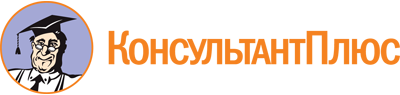 Постановление Думы Астраханской области от 26.08.2021 N 353/11
(ред. от 16.02.2023)
"О Положении об общественном молодежном парламенте при Думе Астраханской области"Документ предоставлен КонсультантПлюс

www.consultant.ru

Дата сохранения: 02.06.2023
 Список изменяющих документов(в ред. Постановлений Думы Астраханской области от 26.05.2022 N 157/5,от 16.02.2023 N 23/1)Список изменяющих документов(в ред. Постановлений Думы Астраханской областиот 26.05.2022 N 157/5, от 16.02.2023 N 23/1)